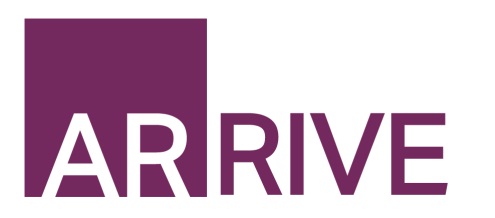 The ARRIVE Guidelines ChecklistAnimal Research: Reporting In Vivo ExperimentsCarol Kilkenny1, William J Browne2, Innes C Cuthill3, Michael Emerson4 and Douglas G Altman51The National Centre for the Replacement, Refinement and Reduction of Animals in Research, London, UK, 2School of Veterinary Science, University of Bristol, Bristol, UK, 3School of Biological Sciences, University of Bristol, Bristol, UK, 4National Heart and Lung Institute, Imperial College London, UK, 5Centre for Statistics in Medicine, University of Oxford, Oxford, UK.
The ARRIVE guidelines. Originally published in PLoS Biology, June 20101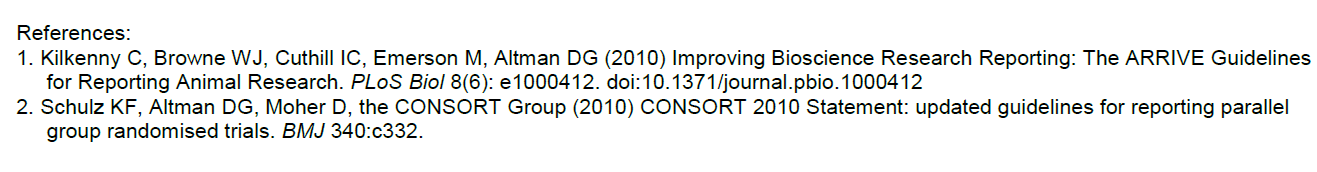 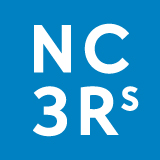 ITEMRECOMMENDATIONSection/
Paragraph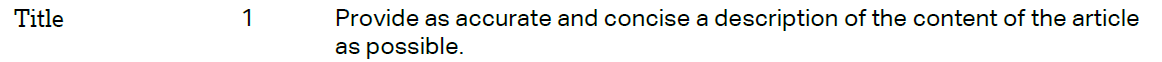 Title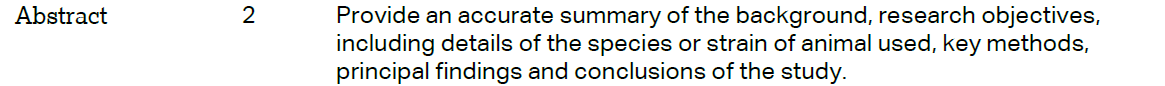 AbstractINTRODUCTIONINTRODUCTIONINTRODUCTION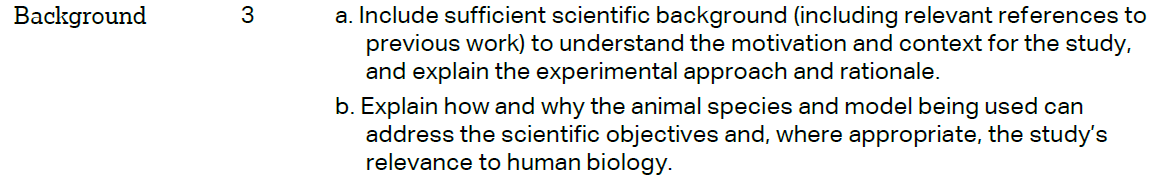 Introduction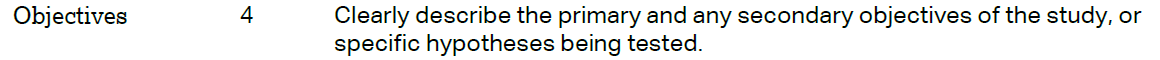 IntroductionMETHODSMETHODSMETHODS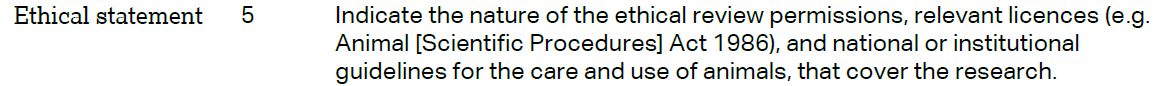 Materials and methods/ Animals & Study approval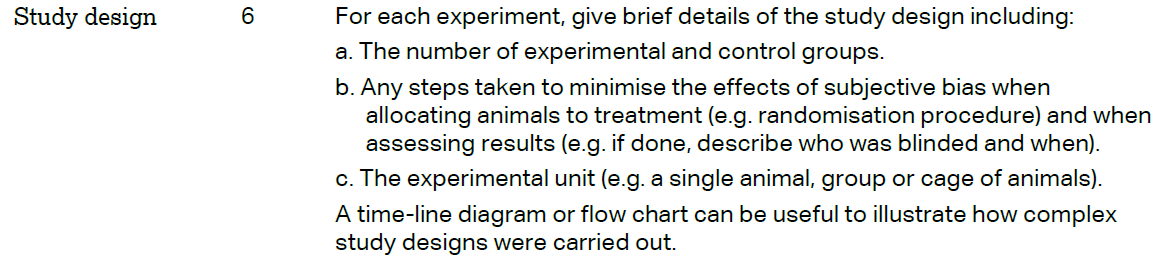 Materials and methods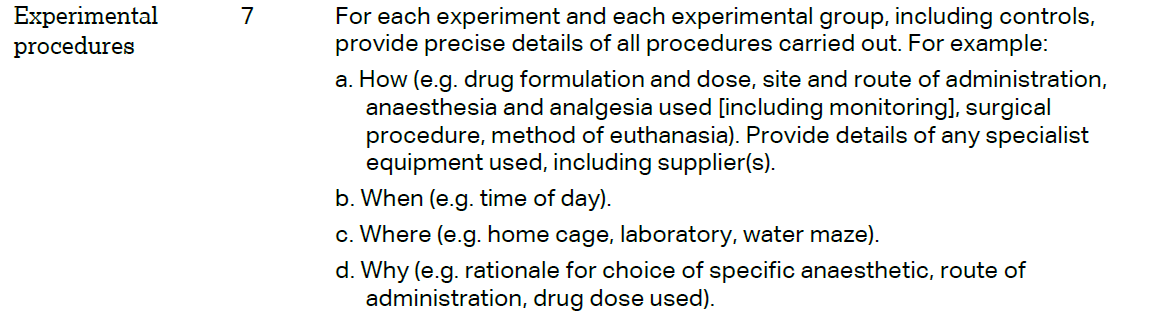 Materials and methods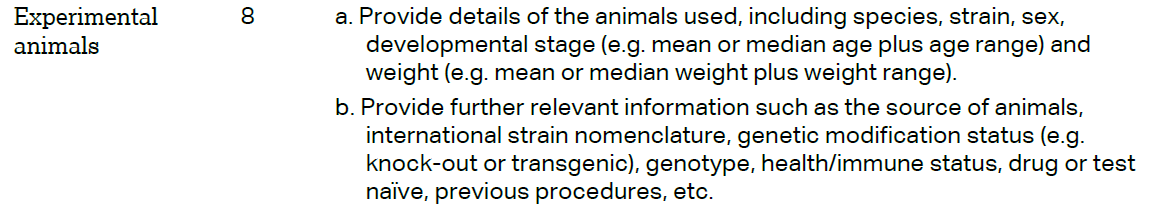 Materials and methods/ Animals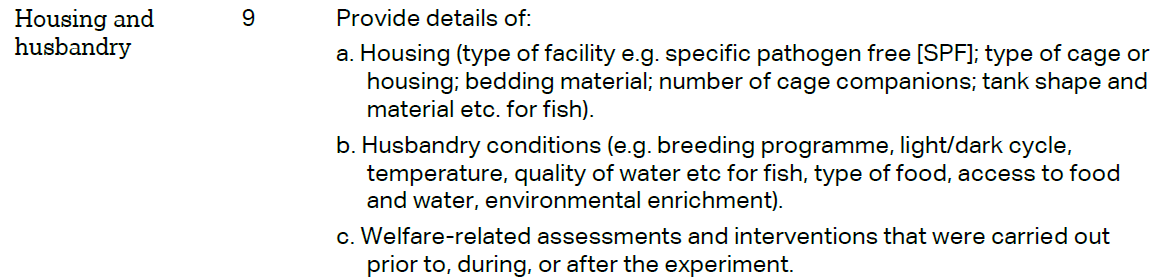 Materials and methods/ AnimalsMaterials and methods/ Animals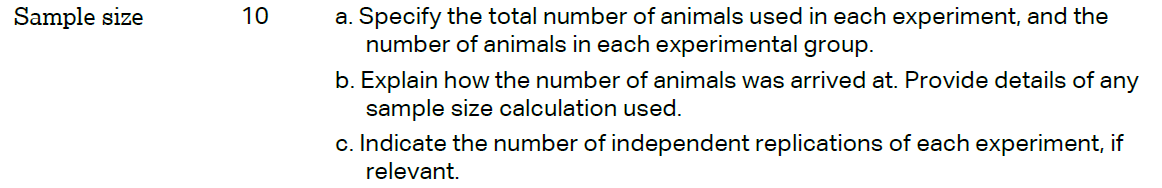 Materials and methods&ResultsMaterials and methods&Results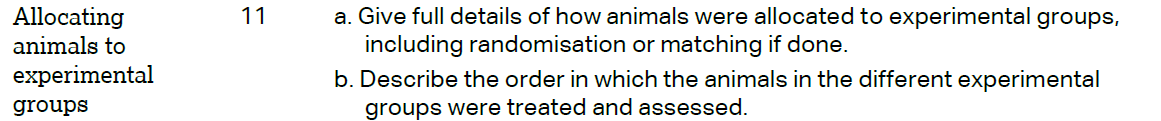 Materials and methodsMaterials and methods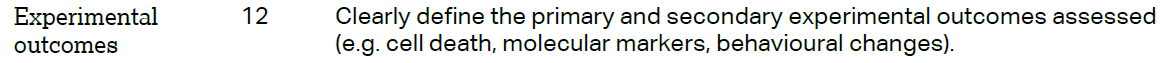 Materials and methodsMaterials and methods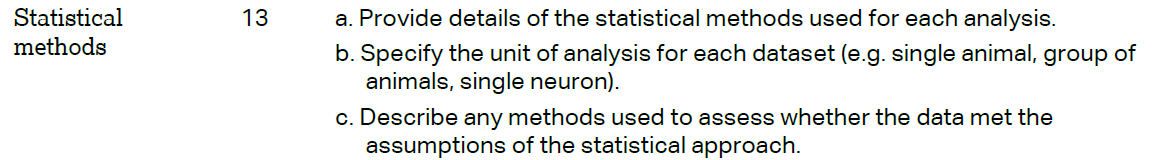 Materials and methods/ Survival time & StaticsMaterials and methods/ Survival time & StaticsRESULTS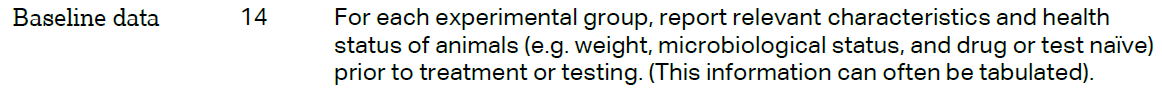 ResultsResults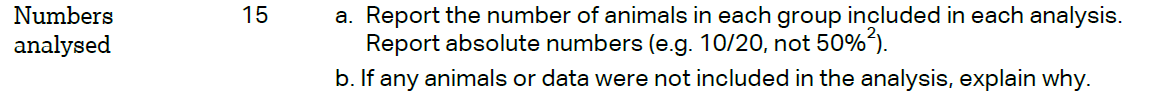 ResultsResults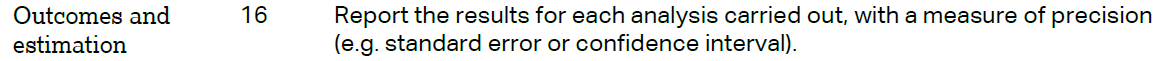 ResultsResults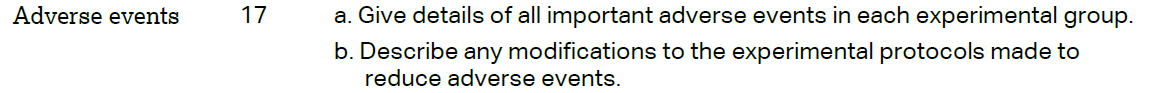 Not applicableNot applicableDISCUSSION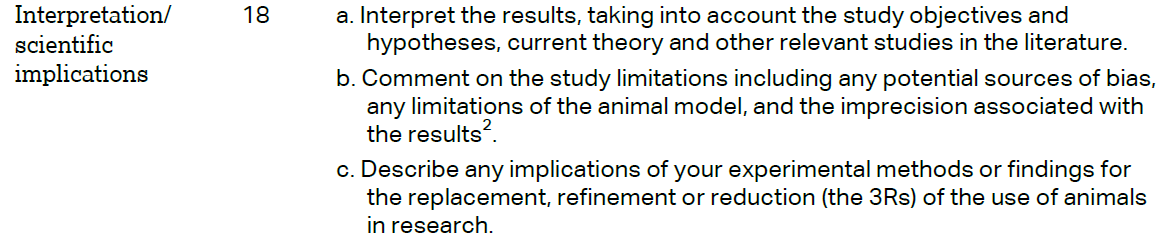 DiscussionDiscussion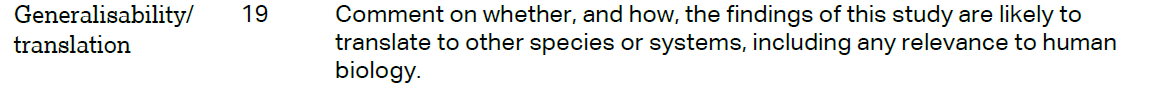 DiscussionDiscussion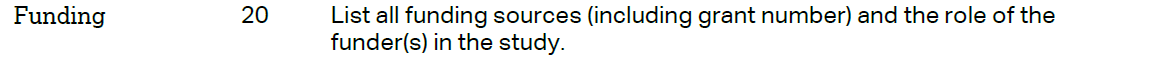 Financial disclosure